Name of Journal: World Journal of Clinical CasesManuscript NO: 73657Manuscript Type: LETTER TO THE EDITORComment on “Outcomes of different minimally invasive surgical treatments for vertebral compression fractures: An observational study”Ma L et al. Comments on vertebral compression fracturesLong Ma, Zhi-Wen Luo, Ya-Ying SunLong Ma, Department of Orthopedics, The First People's Hospital of Pindingshan City, Pingdingshan 467000, Henan Province, ChinaZhi-Wen Luo, Ya-Ying Sun, Department of Sports Medicine, Huashan Hospital, Fudan University, Shanghai 200040, ChinaAuthor contributions: All authors have read and approved the final manuscript.Corresponding author: Ya-Ying Sun, MD, PhD, Doctor, Research Scientist, Department of Sports Medicine, Huashan Hospital, Fudan University, No. 12 Middle Wulumuqi Road, Jing’an District, Shanghai 200040, China. sunyaying100@126.comReceived: November 29, 2021Revised: February 3, 2022Accepted: March 16, 2022Published online: April 26, 2022AbstractRecently we read the article entitled “Outcomes of different minimally invasive surgical treatments for vertebral compression fractures: An observational study”. This was an observational study that reviewed the safety and efficacy of different cement augmentation modalities for vertebral compression fractures under osteoporotic condition. Overall, this is a valuable study that can provide a reference for clinical practice. On the other hand, we also noticed some points in the article and are willing to share our views. Further studies with a higher level of evidence can add more knowledge regarding relevant concerns.Key Words: Vertebral compression fractures; Osteoporosis; Study design; Observational study; Randomize©The Author(s) 2022. Published by Baishideng Publishing Group Inc. All rights reserved. Citation: Ma L, Luo ZW, Sun Y. Comment on “Outcomes of different minimally invasive surgical treatments for vertebral compression fractures: An observational study”. World J Clin Cases 2022; 10(12): 3966-3968URL: https://www.wjgnet.com/2307-8960/full/v10/i12/3966.htmDOI: https://dx.doi.org/10.12998/wjcc.v10.i12.3966Core Tip: Recently we read the article entitled “Outcomes of different minimally invasive surgical treatments for vertebral compression fractures: An observational study” with pleasure. We noticed some points in the article and are willing to share our views. Further studies with a higher level of evidence can add more knowledge regarding relevant concerns.TO THE EDITORRecently we read the article entitled “Outcomes of different minimally invasive surgical treatments for vertebral compression fractures: An observational study” with pleasure. In this research, the authors retrospectively analyzed the postoperative safety and efficacy of five different cement augmentation modalities for vertebral compression fractures (VCFs) under osteoporotic condition[1]. The robustness of this article is a long follow-up period of 10 years and that all procedures were performed by a single surgeon. This research, with practical value, can serve as a reference for decision-making when dealing with osteoporotic patients with VCFs. On the other hand, we noticed some details that may further unveil interesting findings.First, in this research, several items were not clarified, based on the Cochrane risk of bias analysis tool[2,3]. Authors claimed that this was a randomized clinical trial in the “Methods” section. However, according to the information revealed, no randomization method was described, let alone the allocation method and concealment blindness. Moreover, whether the evaluation was conducted by an independent physician unaware of the surgical details should be clearly stated. Apart from the fact that all procedures were performed by a single surgeon, these confounders above may also introduce uncertainty to the result.Second, a piece of important but missing information is the osteoporosis-related data among patients in five groups. The duration, bone mineral density, and anti-osteoporotic therapies taken by patients pre- and post-operatively, were not delineated. Authors found that patients who received vertebroplasty had the highest cement leakage rate and adjacent compression fracture occurrence. However, since the risk of adjacent osteoporotic fracture can be high if patients fail to follow the standard anti-osteoporosis treatment after the surgery[4], one may ask whether patients of different groups have taken regular medication. Besides, considering the advancements of anti-osteoporotic agents and strategies in recent years[5], which type of treatment was provided to a patient, and what was the influence of various anti-osteoporosis treatments on post-operative pain, kyphotic angle reduction, body height restoration, or adjacent compression fractures need to be investigated. That is, subgroup analysis may identify a cost-effectively suitable anti-osteoporosis medication for these patients.Finally, whether vertebroplasty was still valuable to be analyzed is questioned. According to two studies published in the New England Journal of Medicine in 2009, vertebroplasty did not alleviate significantly pain intensity as compared to the sham surgery at 1 wk or at 1, 3, or 6 mo post-operatively, or modified Roland-Morris Disability Questionnaire at 1 mo post-operatively[6,7]. Although the follow-up of the two papers did not reach 1 year, these two reports could serve as the wind vane for surgeons in making options. Therefore, the information regarding the time when operation was performed may also be of reference value to readers.Taken together, this observational study provided a valuable basis for making treatment options against osteoporotic VCFs. Based on the information disclosed in this literature and studies electronically available together, further well-designed prospective clinical trials are needed to compare the difference of these surgical procedures with an adjustment on the demographical data and concomitant medications both pre-operatively and post-operatively.REFERENCES1 Yeh KL, Wu SH, Liaw CK, Hou SM, Wu SS. Outcomes of different minimally invasive surgical treatments for vertebral compression fractures: An observational study. World J Clin Cases 2021; 9: 9509-9519 [PMID: 34877285 DOI: 10.12998/wjcc.v9.i31.9509]2 Higgins JP, Altman DG, Gøtzsche PC, Jüni P, Moher D, Oxman AD, Savovic J, Schulz KF, Weeks L, Sterne JA; Cochrane Bias Methods Group; Cochrane Statistical Methods Group. The Cochrane Collaboration's tool for assessing risk of bias in randomised trials. BMJ 2011; 343: d5928 [PMID: 22008217 DOI: 10.1136/bmj.d5928]3 Sun Y, Chen J, Li H, Jiang J, Chen S. Steroid Injection and Nonsteroidal Anti-inflammatory Agents for Shoulder Pain: A PRISMA Systematic Review and Meta-Analysis of Randomized Controlled Trials. Medicine (Baltimore) 2015; 94: e2216 [PMID: 26683932 DOI: 10.1097/MD.0000000000002216]4 Zeng LF, Pan BQ, Liang GH, Luo MH, Cao Y, Guo D, Chen HY, Pan JK, Huang HT, Liu Q, Guan ZT, Han YH, Zhao D, Zhao JL, Hou SR, Wu M, Lin JT, Li JH, Liang WX, Ou AH, Wang Q, Yang WY, Liu J. Does Routine Anti-Osteoporosis Medication Lower the Risk of Fractures in Male Subjects? An Updated Systematic Review With Meta-Analysis of Clinical Trials. Front Pharmacol 2019; 10: 882 [PMID: 31447677 DOI: 10.3389/fphar.2019.00882]5 Migliorini F, Maffulli N, Colarossi G, Eschweiler J, Tingart M, Betsch M. Effect of drugs on bone mineral density in postmenopausal osteoporosis: a Bayesian network meta-analysis. J Orthop Surg Res 2021; 16: 533 [PMID: 34452621 DOI: 10.1186/s13018-021-02678-x] 6 Kallmes DF, Comstock BA, Heagerty PJ, Turner JA, Wilson DJ, Diamond TH, Edwards R, Gray LA, Stout L, Owen S, Hollingworth W, Ghdoke B, Annesley-Williams DJ, Ralston SH, Jarvik JG. A randomized trial of vertebroplasty for osteoporotic spinal fractures. N Engl J Med 2009; 361: 569-579 [PMID: 19657122 DOI: 10.1056/NEJMoa0900563]7 Buchbinder R, Osborne RH, Ebeling PR, Wark JD, Mitchell P, Wriedt C, Graves S, Staples MP, Murphy B. A randomized trial of vertebroplasty for painful osteoporotic vertebral fractures. N Engl J Med 2009; 361: 557-568 [PMID: 19657121 DOI: 10.1056/NEJMoa0900429]FootnotesConflict-of-interest statement: None.Open-Access: This article is an open-access article that was selected by an in-house editor and fully peer-reviewed by external reviewers. It is distributed in accordance with the Creative Commons Attribution NonCommercial (CC BY-NC 4.0) license, which permits others to distribute, remix, adapt, build upon this work non-commercially, and license their derivative works on different terms, provided the original work is properly cited and the use is non-commercial. See: https://creativecommons.org/Licenses/by-nc/4.0/Provenance and peer review: Unsolicited article; Externally peer reviewed.Peer-review model: Single blindPeer-review started: November 29, 2021First decision: January 22, 2022Article in press: March 16, 2022Specialty type: OrthopedicsCountry/Territory of origin: ChinaPeer-review report’s scientific quality classificationGrade A (Excellent): 0Grade B (Very good): BGrade C (Good): 0Grade D (Fair): DGrade E (Poor): 0P-Reviewer: Bhattacharya S, Razzaque MS S-Editor: Zhang H L-Editor: Wang TQ P-Editor: Zhang H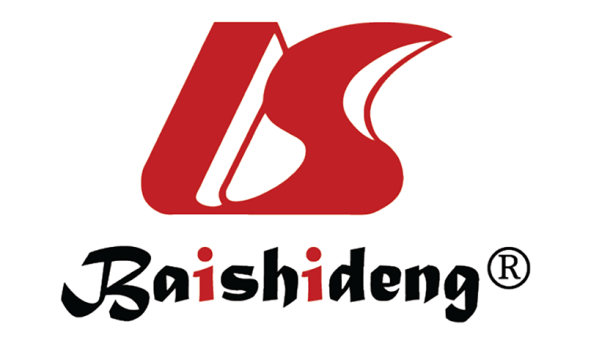 Published by Baishideng Publishing Group Inc7041 Koll Center Parkway, Suite 160, Pleasanton, CA 94566, USATelephone: +1-925-3991568E-mail: bpgoffice@wjgnet.comHelp Desk: https://www.f6publishing.com/helpdeskhttps://www.wjgnet.com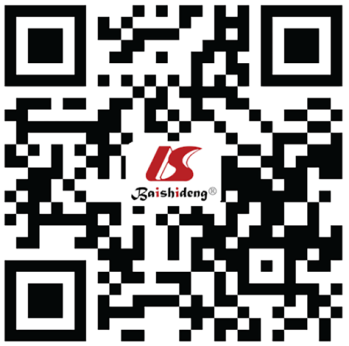 © 2022 Baishideng Publishing Group Inc. All rights reserved.